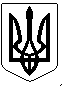 У  К   Р  А  Ї  Н  АП О Г Р Е Б И Щ Е Н С Ь К А   М І С Ь К А   Р А Д А В І Н Н И Ц Ь К О Ї   О Б Л А С Т І	                     Р І Ш Е Н Н Я	13 серпня   2019 р.  № 302                                         48 сесія 7 скликанняРІЗНЕ   Про впорядкування номерації.              Розглянувши звернення гр. Вертецького Віктора Євгенійовича  ( вул. Ланова, 21)  про присвоєння поштової адреси житловому будинку  та керуючись  Законом України ст.30 «Про місцеве самоврядування в Україні»,   «Про звернення громадян», «Про благоустрій населених пунктів»,  «Про державну реєстрацію речових прав  на нерухоме майно та їх обтяжень», Постанови КМУ «Про державну реєстрацію речових прав на нерухоме майно та їх обтяжень» № 1127 від 25.12.2015 р.,  сесія  міської ради                      в  и  р  і  ш  и  л  а:           1. Житловому будинку присвоїти поштову адресу: вул. Ланова, 21 замість вул.. Котовського, 21.   2. Рекомендувати гр..Вертецькому В.Є.  виготовити та встановити вказівники поштової адреси.   3. Контроль за виконанням рішення  здійснює постійна комісія міської ради з питань регулювання земельних відносин, охороні навколишнього природного середовища, житлово-комунального господарства та побутового обслуговування населення (голова комісії Семко С.А.).                                   Міський голова                          А.БіликУ  К   Р  А  Ї  Н  АП О Г Р Е Б И Щ Е Н С Ь К А   М І С Ь К А   Р А Д А В І Н Н И Ц Ь К О Ї   О Б Л А С Т І	                     Р І Ш Е Н Н Я	13 серпня   2019 р.  № 302                                         48 сесія 7 скликанняРІЗНЕ   Про впорядкування номерації.              Розглянувши звернення гр. Козак Лілії Михайлівни  ( вул. П.Тичини, 99)  про присвоєння поштової адреси житловому будинку  та керуючись  Законом України ст.30 «Про місцеве самоврядування в Україні»,   «Про звернення громадян», «Про благоустрій населених пунктів»,  «Про державну реєстрацію речових прав  на нерухоме майно та їх обтяжень», Постанови КМУ «Про державну реєстрацію речових прав на нерухоме майно та їх обтяжень» № 1127 від 25.12.2015 р.,  сесія  міської ради                      в  и  р  і  ш  и  л  а:           1. Житловому будинку присвоїти поштову адресу: вул.. П.Тичини, 99 замість  вул..  Маяковського, 5.   2. Рекомендувати гр.. Козак Л.М. виготовити та встановити вказівники поштової адреси.   3. Контроль за виконанням рішення  здійснює постійна комісія міської ради з питань регулювання земельних відносин, охороні навколишнього природного середовища, житлово-комунального господарства та побутового обслуговування населення (голова комісії Семко С.А.).                                   Міський голова                          А.Білик